HISTÓRICO DA RAÇA CAMPOLINA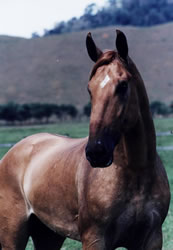 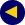 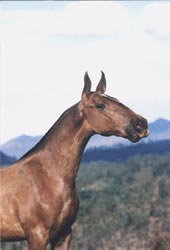 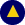 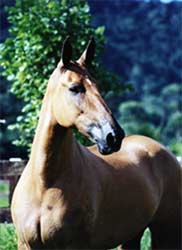 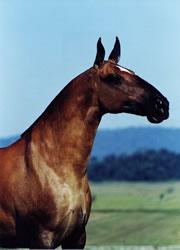 